Уведомление о проведении общественного обсуждения дизайн-проекта общественной территорий муниципального образования «Баяндай»    Настоящим: Администрация муниципального образования  «Баяндай»(наименование разработчика)извещает  о  начале проведения общественного обсуждения и сбора замечаний и предложений заинтересованных лиц в отношении дизайн-проекта комплексного благоустройства общественной территории муниципального образования «Баяндай» (далее - Дизайн-проект).      Ознакомиться с Дизайн-проектам можно на сайте администрации муниципального образования «Баяндай» подразделе «Национальные проекты» (адрес сайта:   http://bayanday.ru      Замечания и предложения принимаются по адресу: Иркутская область, Иркутская область, Баяндаевский район, с. Баяндай», ул. Некунде, 80.в т.ч. по адресу электронной почты: mobaynday@mail.ru      Сроки приема замечаний и предложений: с 01.04.2022 по 02.05.2022.      Общественное обсуждение  Дизайн-проекта состоится  04.05.2022 в 17 час. 00 мин. в здании администрации по адресу: Иркутская область, Баяндаевский район, с. Баяндай, ул. Некунде, 80.         Информация  о  результатах  проведения общественного обсуждения в форме итогового   документа   по  результатам  общественного  обсуждения  Дизайн-проекта в случае его составления будет размещена на сайте администрации муниципального образования «Баяндай» в подразделе «Национальные проекты» (адрес сайта: http://bayanday.ru) не позднее 06.05.2022.ДИЗАЙН-ПРОЕКТБлагоустройство общественной территории по адресу: Иркутская область, Баяндаевский  район, с. Баяндай, ул. Шоссейная, 2К.В настоящее время территория представляет собой земельный участок площадью  – 2970 кв.м., расположенный вдоль трассы Иркутск-Качуг и трассы Баяндай-Еланцы.Рядом с территорией расположены торговые павильоны. Территория не благоустроена. Озеленение отсутствует. Отсутствует парковка для автомашин.Лавочки, урны – отсутствуют. Игровые, спортивные, детские площадки отсутствуют. На обочине дороги, вдоль проезжей части в летне-осенний период граждане продают ягоды, грибы, чем создают помехи движению автотранспорта и пешеходов.После приема предложений граждан комиссией было принято решение о необходимости благоустройства общественной территории по адресу: с. Баяндай, ул. Шоссейная, 2К.Благоустройство территории предполагает выполнение следующих мероприятий:Устройство торговых прилавков на площади 230 кв.м..Устройство детской площадки на площади 310 кв.м.Устройство спортивной площадки на площади 230 кв.м.Обустройство общей территории отдыха на площади 450 кв.м.Устройство парковки на 18/мест.Озеленение, клумбы на площади 109 кв.м. Обеспечить беспрепятственное передвижение по общественной территории маломобильных групп населения.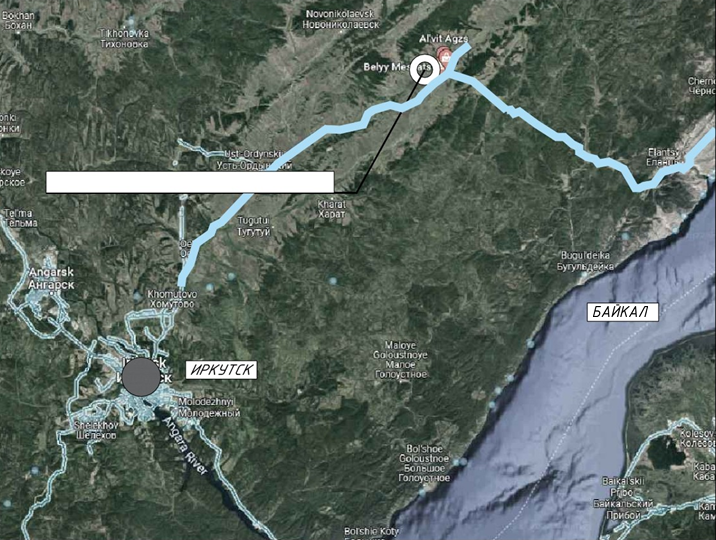 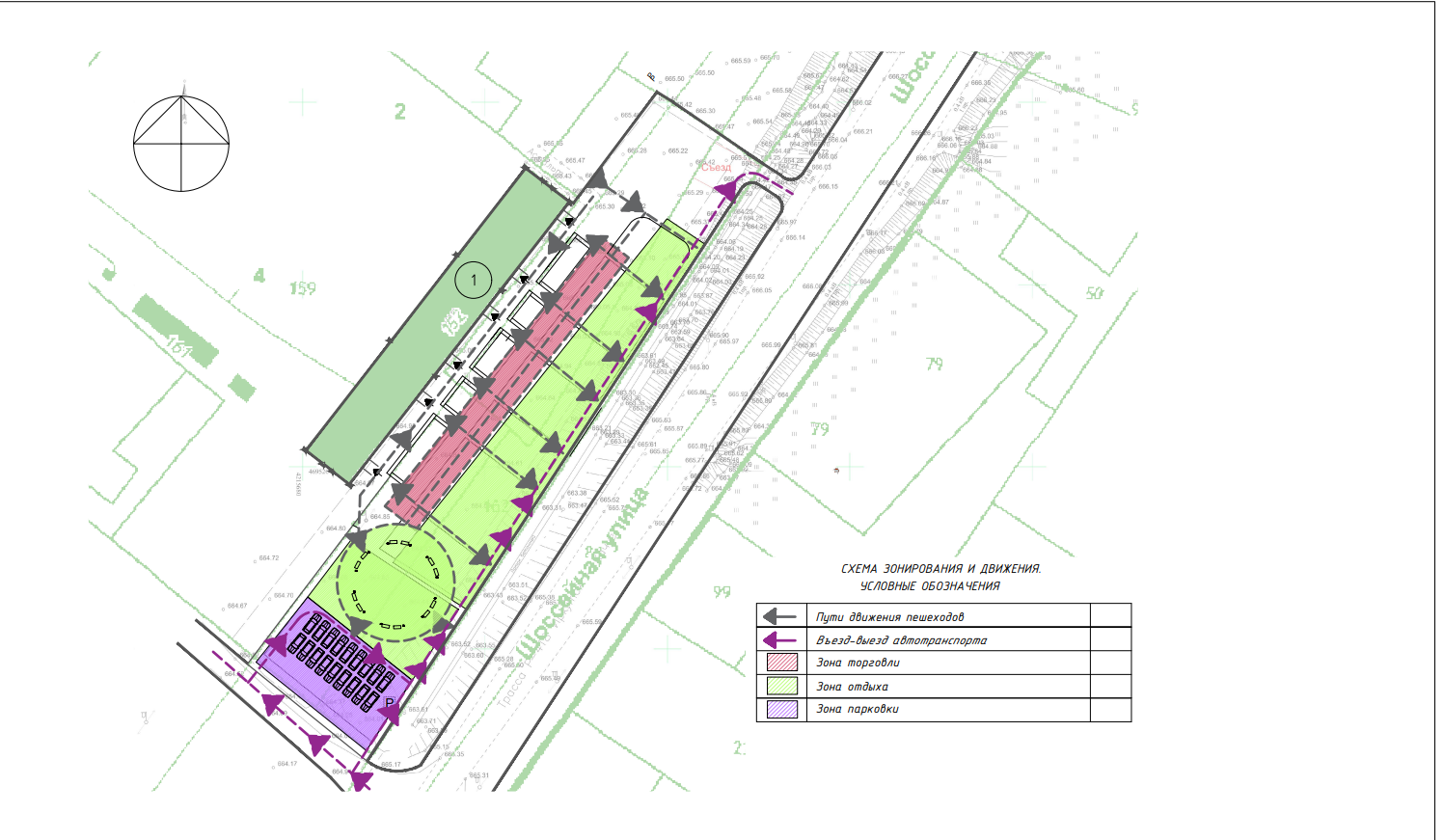 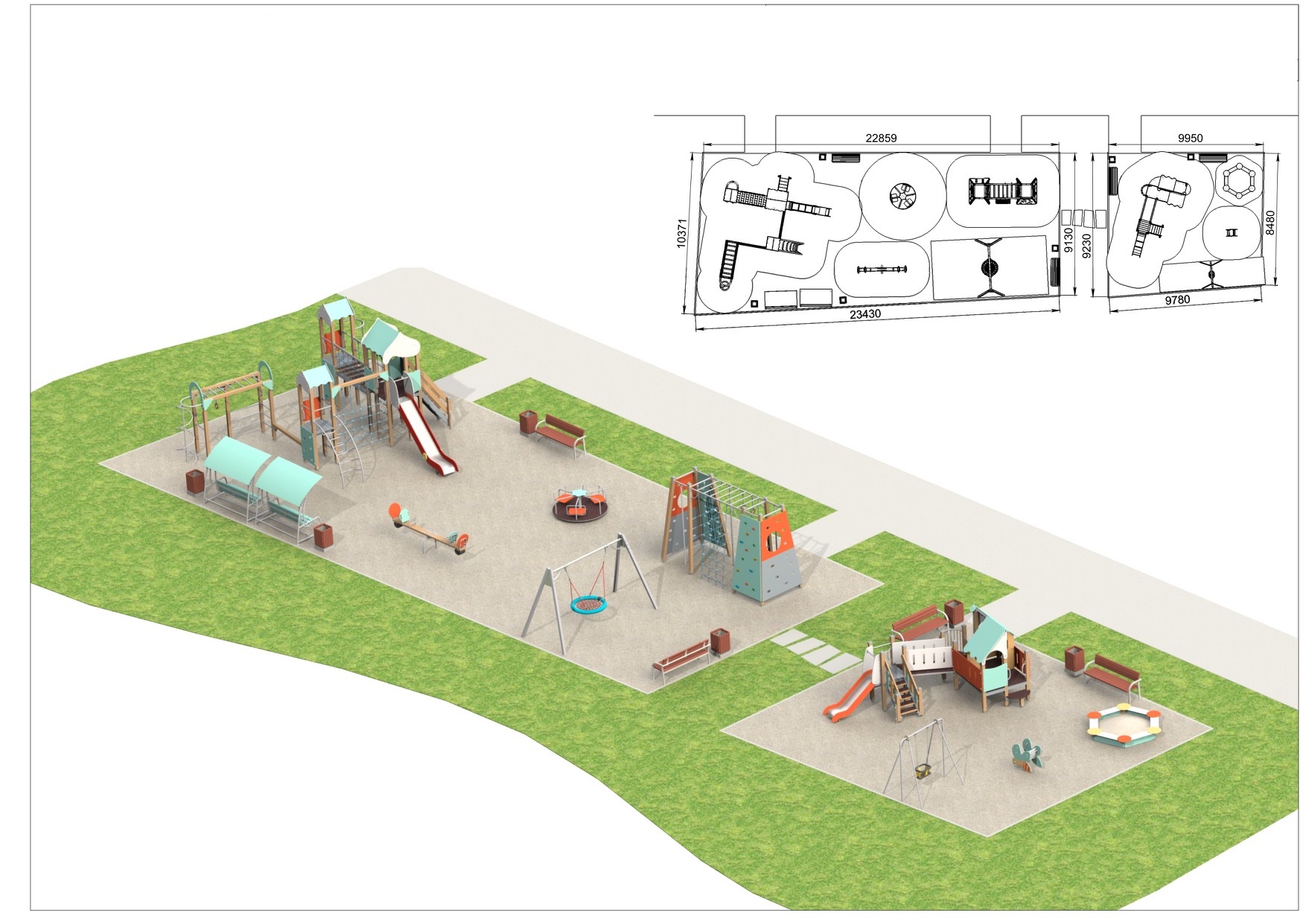 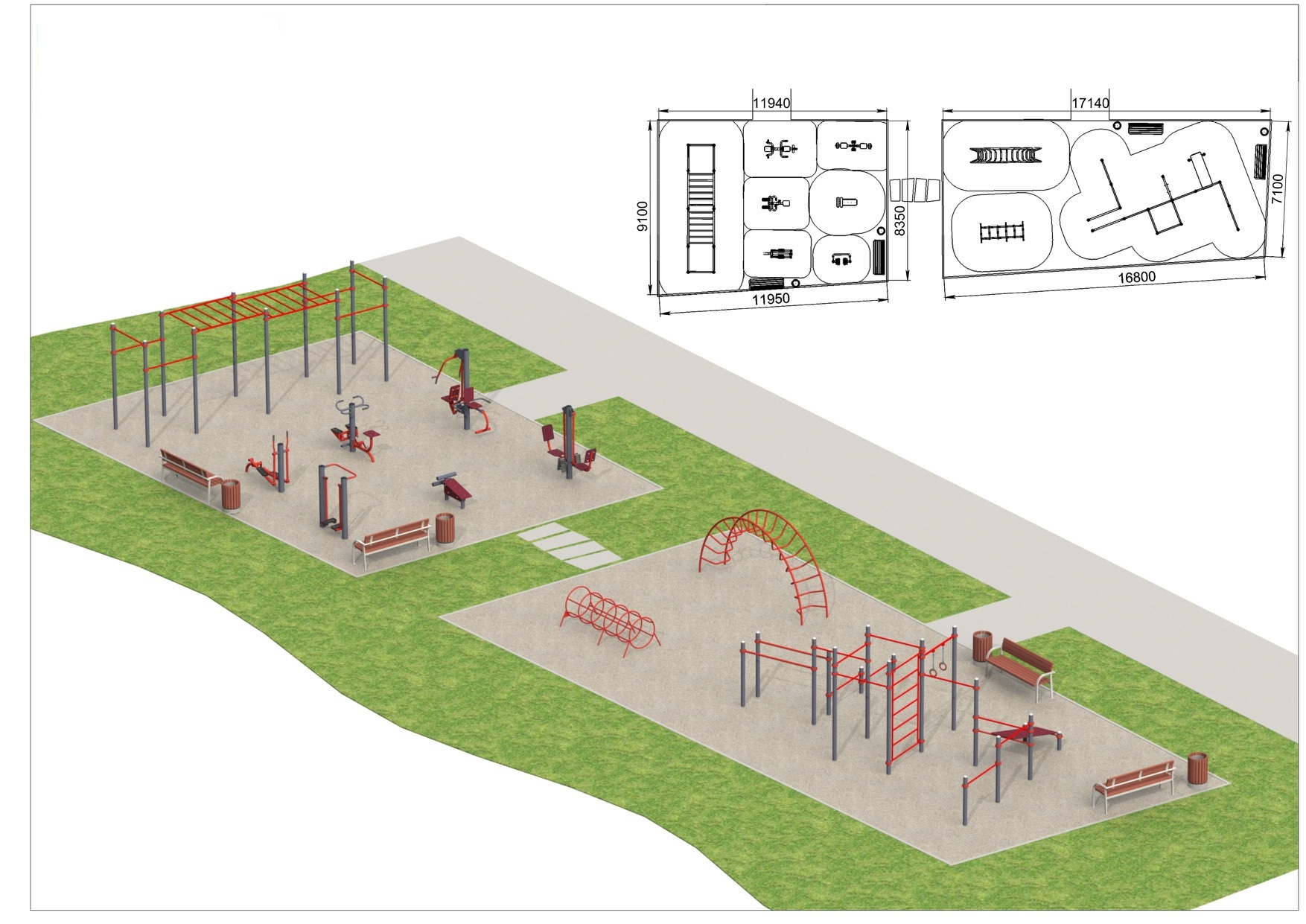 